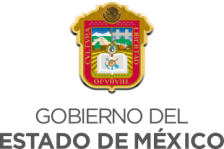 NOMBRE DE LA INSTITUCIÓN: ______________________________________________________________________________.Número de inventarioFecha de adquisiciónNúmero de facturaDescripción del bienCondición actualValor del bienElaboró:Autorizó: